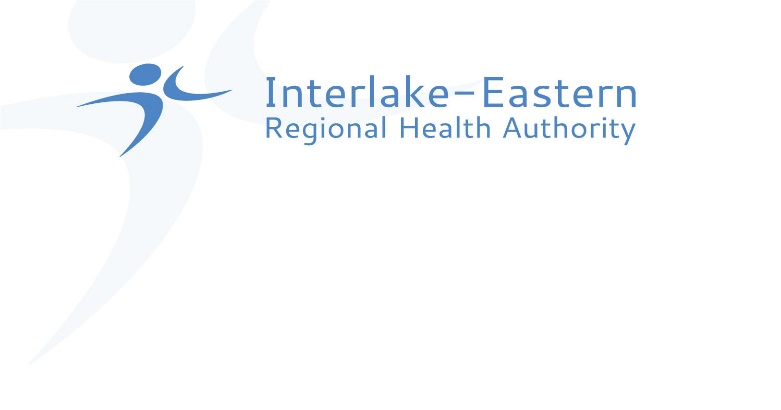 Opportunity Type: Physician, Consulting Psychiatrist Job Title: PsychiatristFull time equivalent – 0.6 FTE (3 days/week)Health Organizations: Interlake Eastern Regional Health Authority (IERHA)  Location: IERHA Community: Selkirk/ Oakbank, service delivery is a blend of in-person and virtual. Job Type: Standard ApplicationDescription:The Interlake Eastern Regional Health Authority are seeking applications for a Consulting Psychiatrist in the Adult Community Mental Health Program located in Selkirk or Oakbank. Service delivery is a blend of pre-arranged in-person and virtual (video and telephone) appointments.Daily assessments include new referrals and follow-ups with the expectation that a minimum of 2 or 3 new consults and 2 follow-up appointments are completed daily. Job duties include, diagnostic clarification and treatment recommendations for mental health disorders, detailed recommendations for medication management to be provided to the patient’s primary health care provider, consulting with community mental health workers at various service sites in the IERHA, consulting and collaborating with physicians and primary health care providers as required. Verbal and written communication in English is an expectation of the position. More information about the IERHA Community Mental Health Program is available at www.ierha.caQualifications:The successful candidate must hold a Doctor of Medicine Degree with specialization in Psychiatry.  The successful candidate must be eligible for certification with the Royal College of Physicians and Surgeons of Canada and licensure with the College of Physicians and Surgeons of Manitoba.  Applicants are required to have training in women’s antepartum and post-partum mental health and additional experience working with indigenous communities would be preferred.  A minimum 2 years clinical experience is preferred.     Compensation:Compensation will be paid under the Provincial Specialists Independent Contractor Agreement and fee-for-service billing. Contact:Dr. Charles Penner, CMO, IERHA 
CPenner@ierha.ca Robyn Cromarty, Regional Director, Mental Health & Addictions RCromarty@ierha.ca The Interlake Eastern Regional Health Authority is strongly committed to equity and diversity within its community and especially welcomes applications from women, racialized persons/persons of colour, Indigenous peoples, persons with disabilities, persons of all sexual orientations and genders, and others who may contribute to the further diversification of ideas. All qualified candidates are encouraged to apply; however, Canadian citizens and permanent residents will be given priority.Application materials, including letters of reference, will be handled in accordance with the protection of privacy provision of The Freedom of Information and Protection of Privacy (Manitoba). Please note that curriculum vitae may be provided to participating members of the search process.